01.09.2020 г. с рабочим визитом Аксубаевский район посетил министр спорта Владимир Леонов. Он поздравил студентов Аксубаевского техникума универсальных технологий с началом учебного года со славными датами – 100-летием образования ТАССР и 90-летием образования района, к его поздравлениям присоединился и глава района Камиль Гилманов.Благодарственным письмом главы района за многолетний добросовестный труд, личный вклад в укрепление материально-технической базы и эффективную организацию работ по проведению капремонта техникума награжден директор АТУТ Фаргат Аюпов. Он поздравил студентов и выразил слова благодарности Президенту Республики Татарстан Рустаму Минниханову, главе района за помощь в капремонте и оснащении материально-технической базы техникума. После торжественной линейки гостям презентовали учебные и бытовые корпуса, спортивный зал с раздевалками и душевыми, оснащенные по последнему слову техники кабинеты для подготовки поваров и кондитеров, столовая. Далее гости республики направились в Сунчелеевское сельское поселение, где был проведен сход граждан с участием Главы района Гилманова К.К. и представителями районной администрации.На сходе граждан приняли участие депутаты сельского поселения, директор и заведующий образовательных учреждений, заведующий ФАПом, члены Совета Ветеранов, а также население, кому не безразлична жизнь села, среди них кандидаты в депутаты в Совет Сунчелеевского сельского поселения Аксубаевского муниципального района.Разговор шел о проблемах населенных пунктов. Итогом встречи стало принятие решений по ряду вопросов, определение сроков выполнения.Завершающим пунктом прибытия Министра спорта Владимира Леонова в Аксубаевский муниципальный район стало открытие универсальной спортивной площадки для игры в баскетбол и волейбол.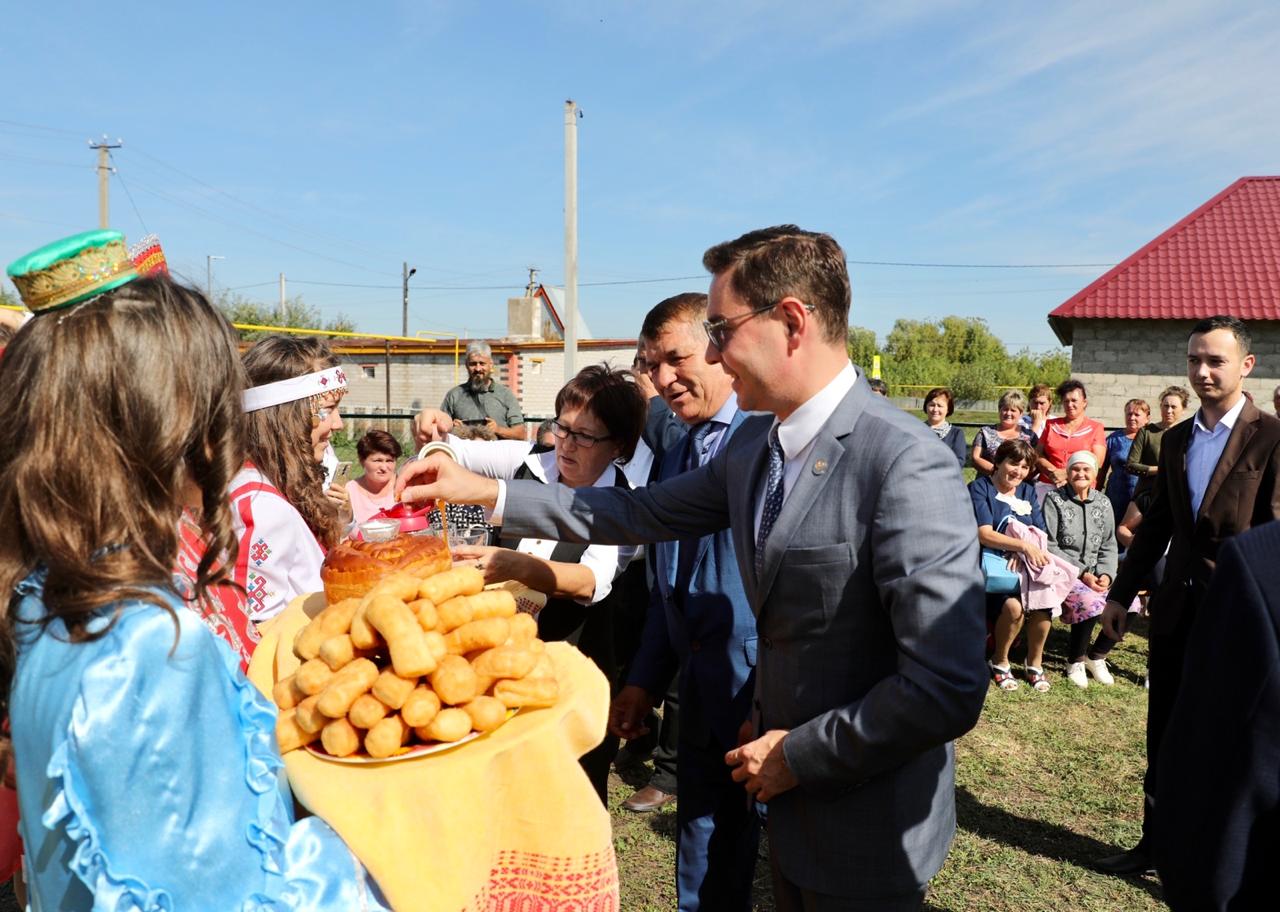 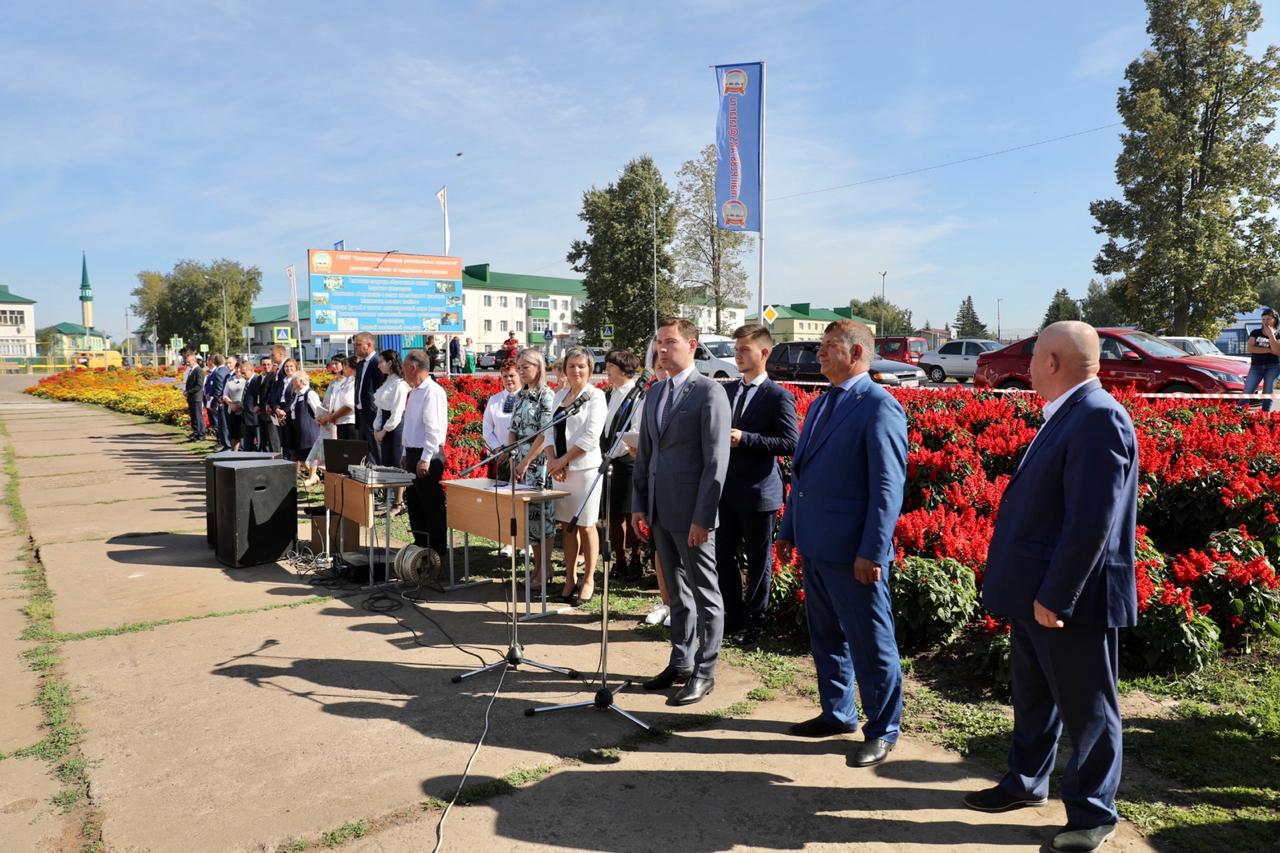 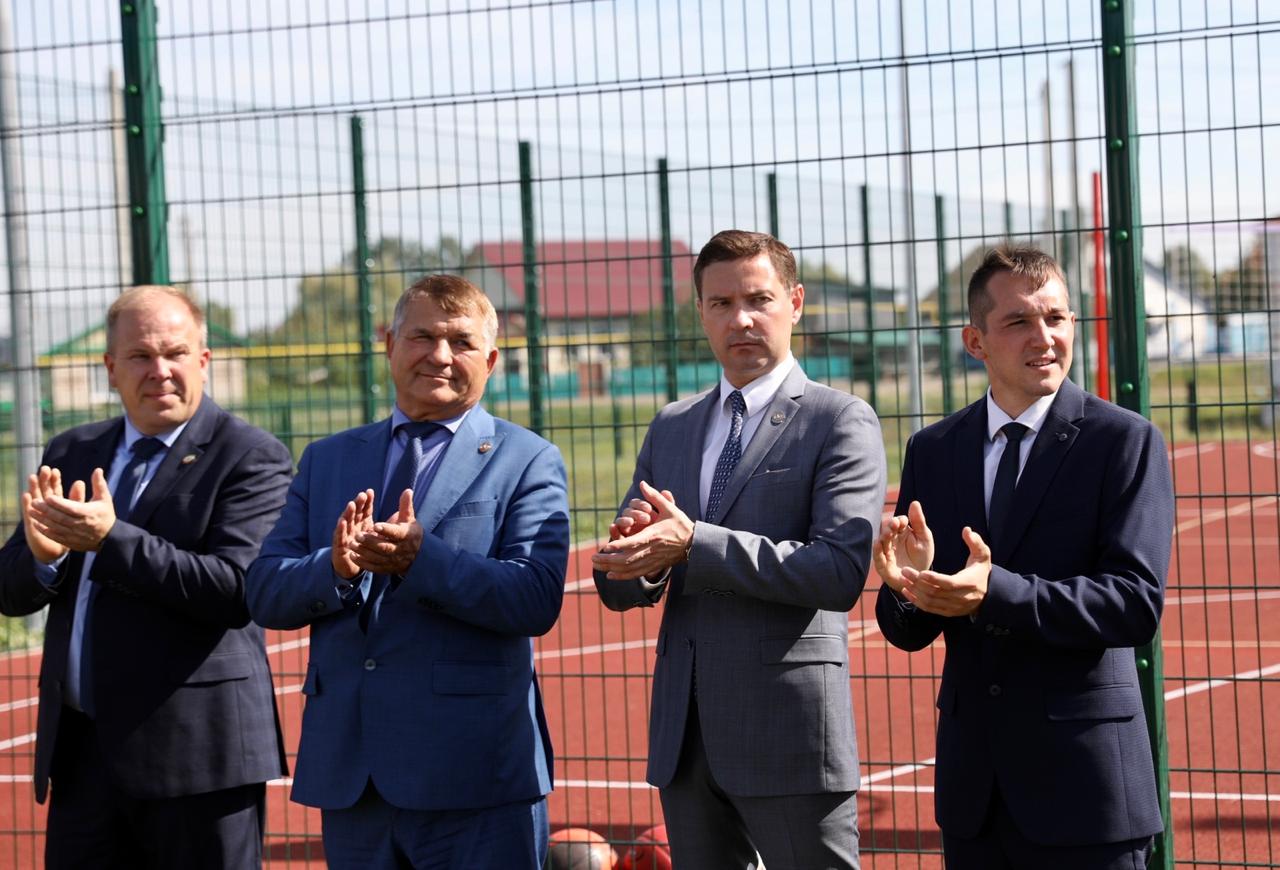 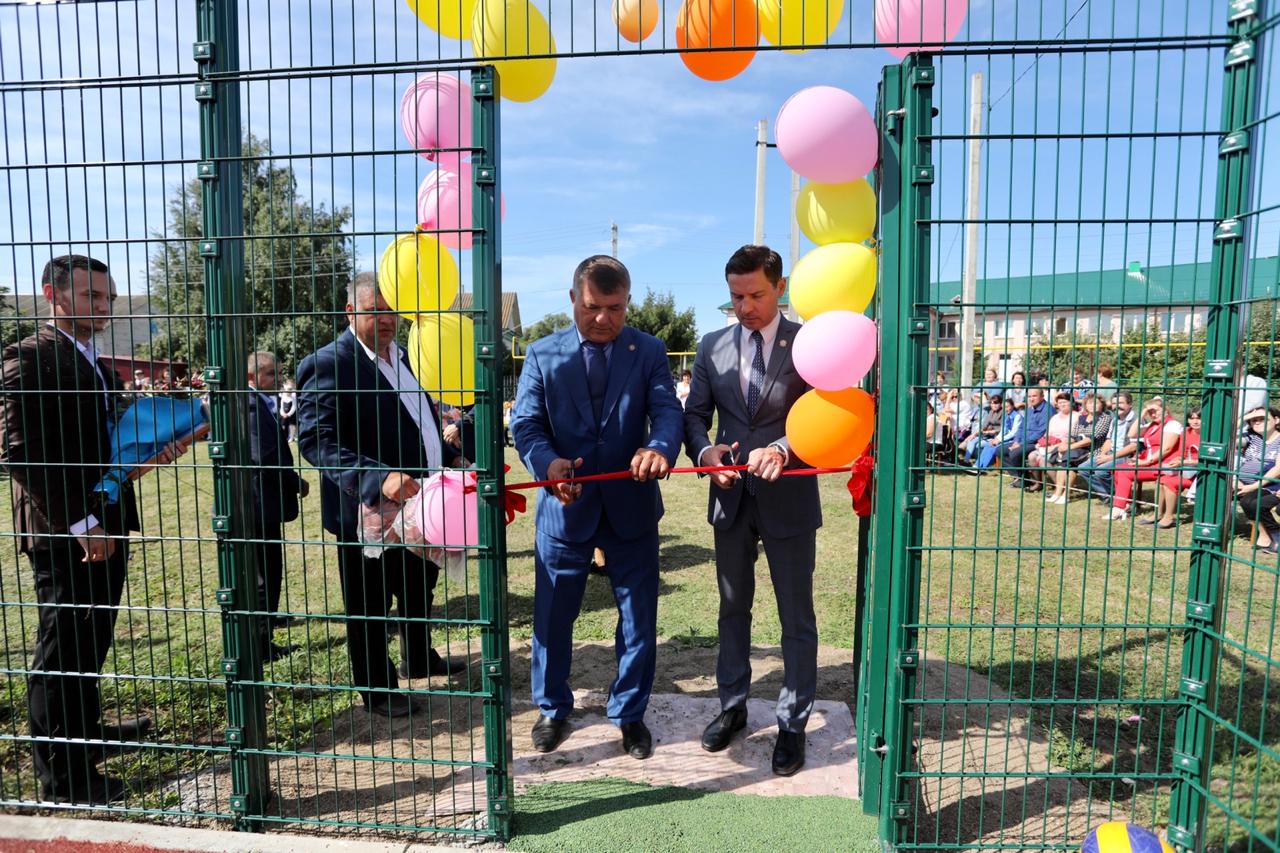 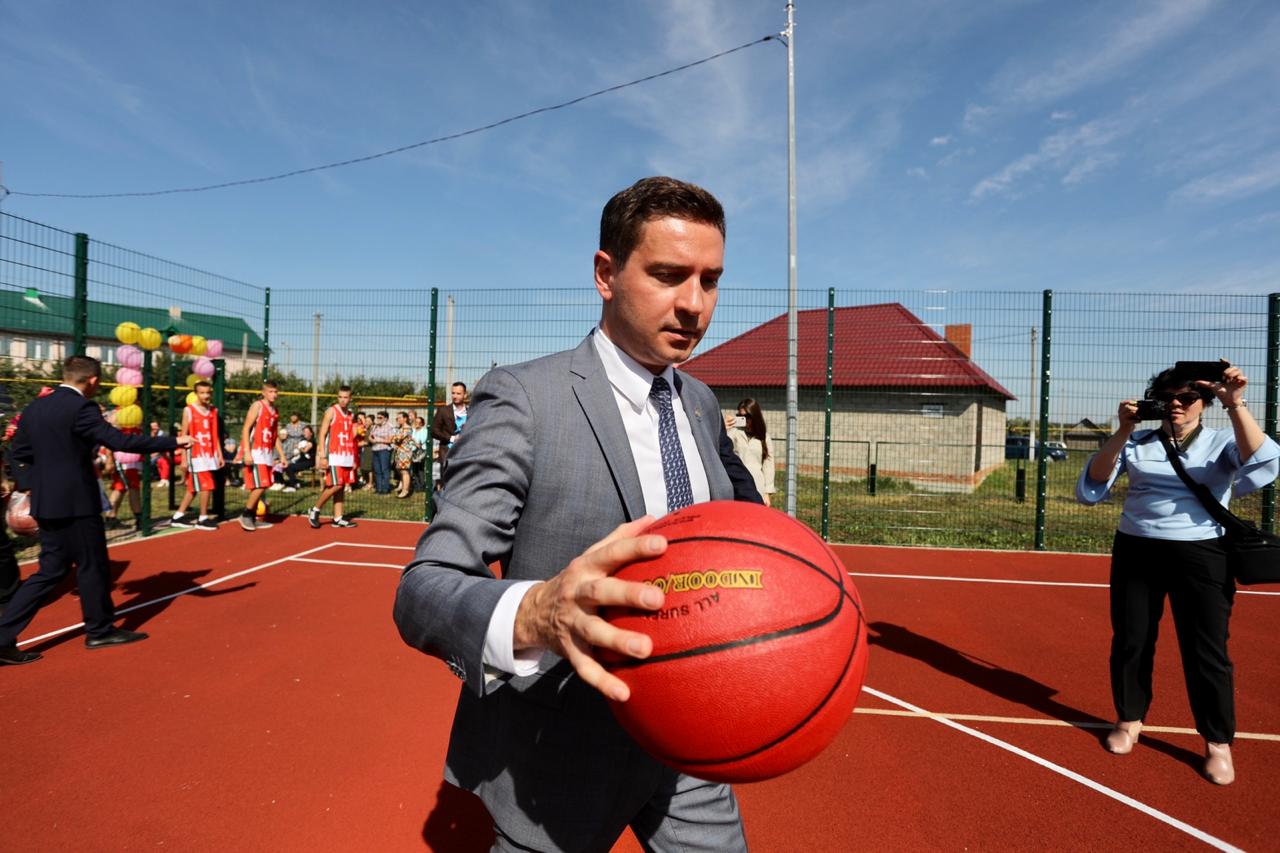 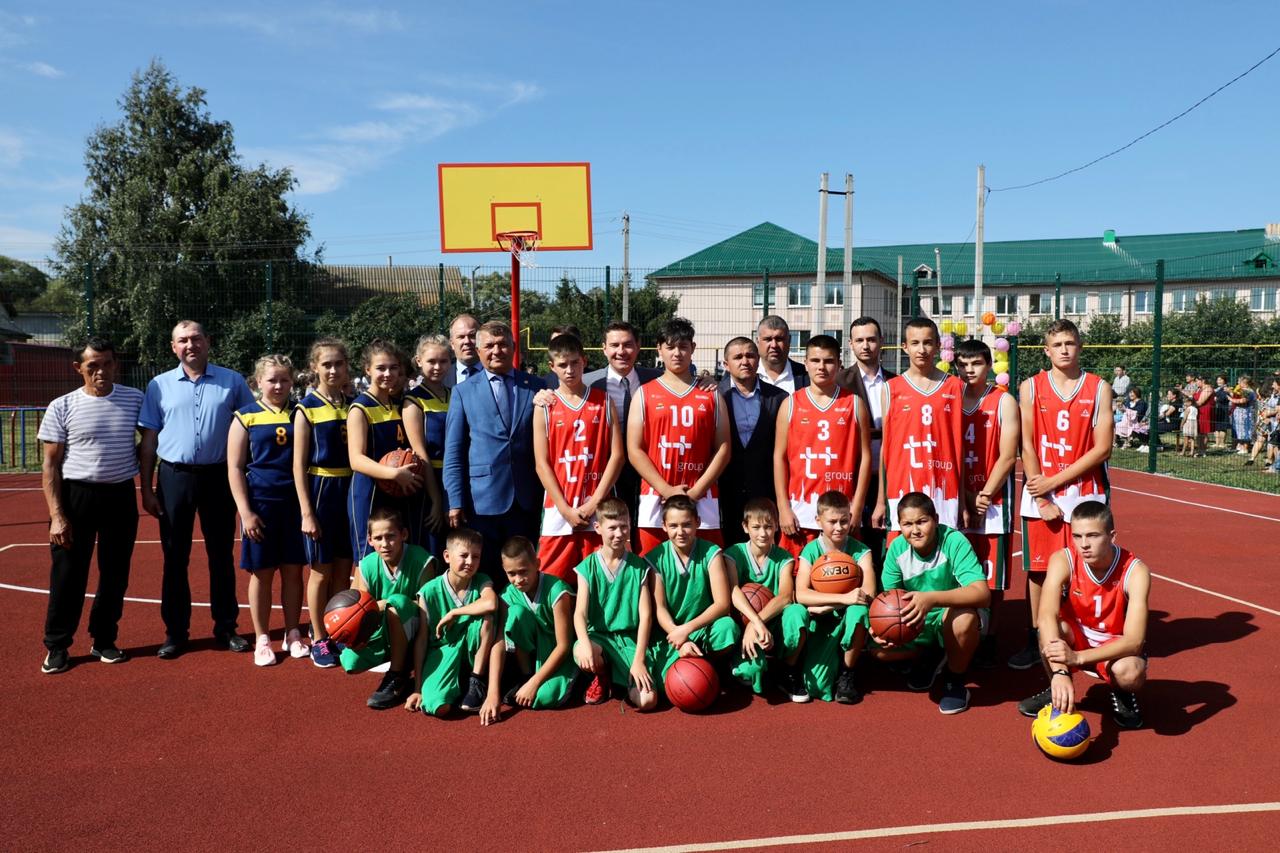 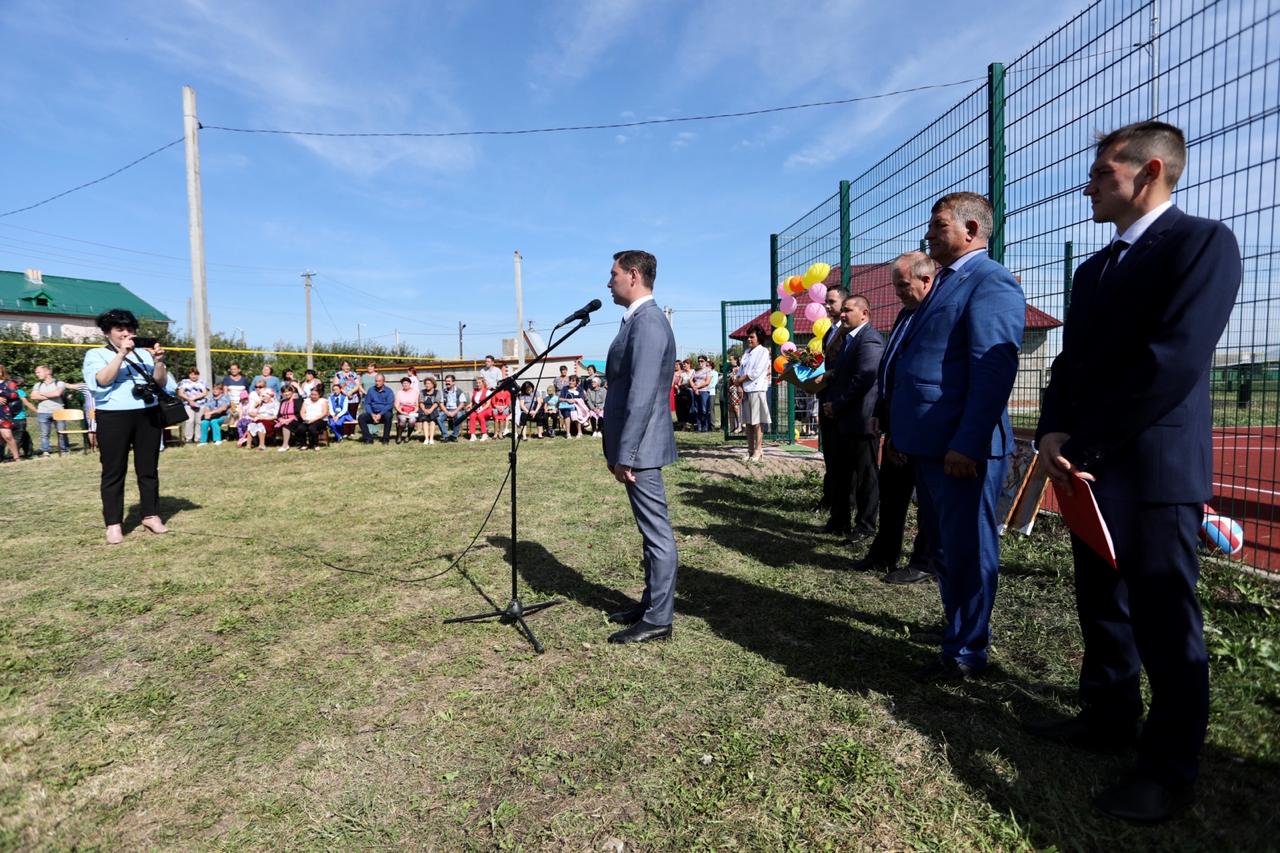 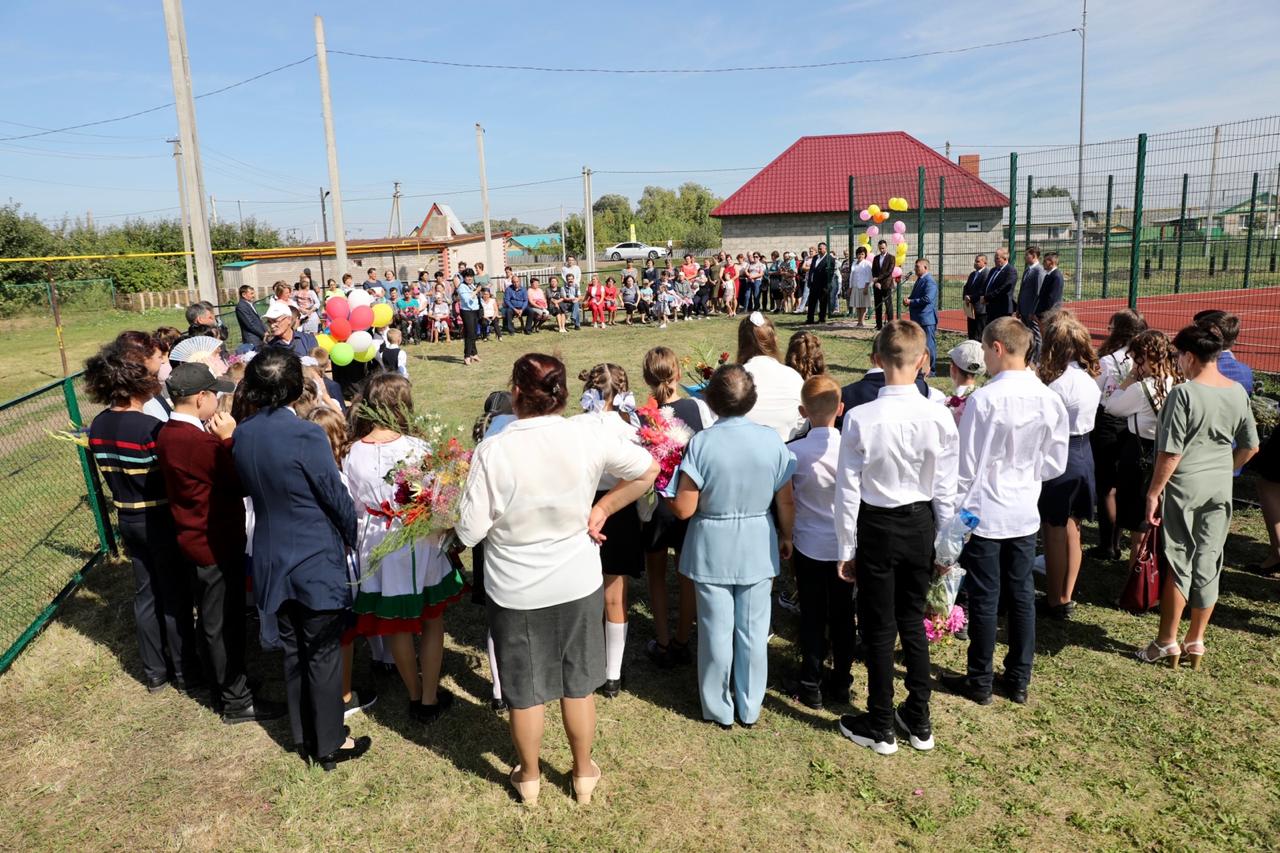 